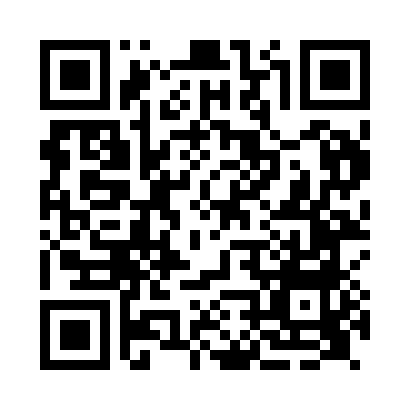 Prayer times for Tarbet, Highland, UKMon 1 Jul 2024 - Wed 31 Jul 2024High Latitude Method: Angle Based RulePrayer Calculation Method: Islamic Society of North AmericaAsar Calculation Method: HanafiPrayer times provided by https://www.salahtimes.comDateDayFajrSunriseDhuhrAsrMaghribIsha1Mon2:524:201:257:1810:2911:572Tue2:534:211:257:1810:2811:563Wed2:534:221:257:1810:2811:564Thu2:544:231:257:1810:2711:565Fri2:554:241:257:1710:2611:566Sat2:554:251:257:1710:2511:557Sun2:564:271:267:1710:2411:558Mon2:574:281:267:1610:2311:549Tue2:574:291:267:1610:2211:5410Wed2:584:311:267:1510:2011:5311Thu2:594:321:267:1510:1911:5212Fri3:004:341:267:1410:1811:5213Sat3:014:361:267:1410:1611:5114Sun3:024:371:277:1310:1511:5115Mon3:034:391:277:1210:1311:5016Tue3:044:411:277:1110:1211:4917Wed3:044:431:277:1110:1011:4818Thu3:054:441:277:1010:0811:4719Fri3:064:461:277:0910:0711:4720Sat3:074:481:277:0810:0511:4621Sun3:084:501:277:0710:0311:4522Mon3:094:521:277:0610:0111:4423Tue3:104:541:277:059:5911:4324Wed3:114:561:277:049:5711:4225Thu3:124:581:277:039:5511:4126Fri3:135:001:277:029:5311:4027Sat3:145:021:277:019:5111:3928Sun3:155:041:277:009:4911:3829Mon3:165:061:276:589:4711:3730Tue3:175:081:276:579:4511:3631Wed3:185:101:276:569:4211:34